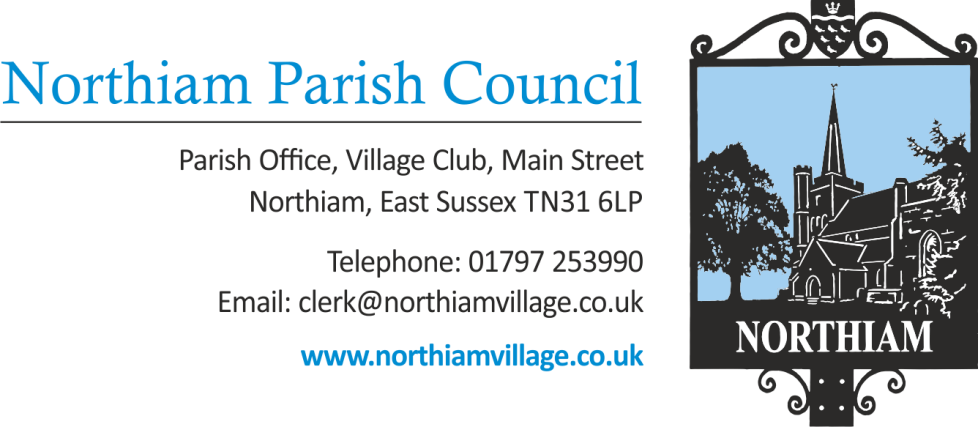 Meeting of the SFF Committee to be held in the Jenkins Room, Northiam at 5.30pm, Thursday 30th June 2022Members of the Public and Press are welcome and encouraged to attend.There will be an opportunity for questions from members of the public.DRAFT AGENDASigned: Nicola Ideson, Parish Clerk				Date: 30th June 2022ATTENDEES:-------------------------------------------------------------------------------------------------------------------------------APOLOGIES FOR ABSENCE: TONY BIGGS; SARAH GILES
PUBLIC QUESTIONS (Maximum of 15 minutes)  
APPROVAL OF MINUTES FROM SFF COMMITTEE MEETING ON 23.5.22 
UTILITY CHARGES – AN UPDATE FROM CIC ON SEWAGE CHARGES AND NPC ON RECOVERIES FROM STABLE’S TENANT
STABLES 
6.1 GH’S ADDITIONAL FEE FOR AMENDING THE NEW LEASE
6.2 PLANNING AND HIGWAYS
6.3 SECURITY AND CCTV PROVISION
6.4 STRORM INSURANCE CLAIM 
6.5 PREMIUM RECOVERY FROM STABLE’S TENANT
TO REPORT CIC’S PROPOSALS FOR HAY AND GRAZINGTO REPORT ON GREATER CRESTED NEWT POND FOLLOWING MEETING 28th JUNE at 14.00  DISCUSSION ON SITE BOUNDARY INCURSIONS FUTURE CONTRACTUAL RELATIONSHIP BETWEEN NPC AND CIC
 UPDATE – NPC’S PROVISION OF SHEDS FOR BUNGALOWS
 BURIAL GROUND
12) CIC’S PROPOSED IMPROVEMENTS TO HUB 
12.1 W/Cs
12.2 TEMPORARY PROVISION OF CANOPY OVER HUB YARD13) TO REPORT INVITATION FROM ESCC FOR SFF CIC TO ATTEND RECEPTION ON 9th JULY 202214) DATE OF NEXT MEETING – 28th JULY 2022